FRAGEBOGEN ZUR AUFNAHME VON SCHULANFÄNGERN 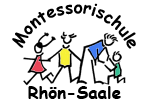 ZUM SCHULJAHR: ___________ Liebe Eltern, vor einer Entscheidung über die Aufnahme Ihres Kindes in unsere Schule möchten wir gerne Ihr Kind und Sie etwas besser kennen lernen. Dazu beantworten Sie bitte folgende Fragen und senden den ausgefüllten Fragebogen und alle notwendigen Ergänzungen an die unten angegebene Adresse zurück. Ihre Angaben bilden die Grundlage für ein potentielles Aufnahmegespräch und werden selbstverständlich vertraulich behandelt. Herzlichen Dank für Ihr Interesse und Ihre Bereitschaft zur Mitarbeit!Das Pädagogenteam und der Vorstand __________________________________________________________________________________DATEN DES KINDES UND DER FAMILIE Name des Kindes: ..................................................................................................................... Geburtsdatum: ............................ Alter: ................... Das Kind lebt überwiegend bei: den Eltern der Mutter dem Vater anderen Personen: ......................................................... Zahl der Geschwister: ältere ................, jüngere ............... Unser Kind besucht seit .......................  folgende Einrichtung: Kindergarten schulvorbereitende Einrichtung Foto von Kind und Eltern Name, Anschrift u. Telefon der Einrichtung: (Kopie des letzten Entwicklungsberichtes beifügen.) ..................................................................................................................................................................... .....................................................................................................................................................................……………………………………………………………………………………………………………………………………………………………….. __________________________________________________________________________________________________________________________________1. Wie sind Sie auf die Montessorischule aufmerksam geworden? ..................................................................................................................................................................... ..................................................................................................................................................................... ..................................................................................................................................................................... ..................................................................................................................................................................... ..................................................................................................................................................................... 2. Sie wünschen die Aufnahme Ihres Kindes an der Montessorischule Rhön-Saale. Welche      Gründe haben Sie dazu bewogen? ..................................................................................................................................................................... ..................................................................................................................................................................... ..................................................................................................................................................................... ..................................................................................................................................................................... ..................................................................................................................................................................... 3. Was überzeugt Sie an der Montessori-Pädagogik und warum ist diese für Ihr Kind   geeignet? ..................................................................................................................................................................... ..................................................................................................................................................................... ..................................................................................................................................................................... ..................................................................................................................................................................... ..................................................................................................................................................................... 4. Beschreiben Sie die bisherige Entwicklung Ihres Kindes (Bewegungs- und Sprachentwick-   lung, Persönlichkeitsentwicklung, besondere Faktoren und Ereignisse, die Ihr Kind beeinflusst haben). ..................................................................................................................................................................... ..................................................................................................................................................................... ..................................................................................................................................................................... ..................................................................................................................................................................... ....................................................................................................................................................................._________________________________________________________________5. Soll Ihr Kind vorzeitig eingeschult werden? nein ja Wenn ja, warum?/empfohlen von: ..................................................................................................................................................................... ..................................................................................................................................................................... 6. Liegt ein Gutachten der Schuleingangsuntersuchung vor? (falls ja bitte unbedingt beilegen oder schnellstmöglich nachreichen) nein ja 7. Wurde Ihr Kind bei der letzten Schuluntersuchung zurückgestellt? nein jaWenn ja, warum?..................................................................................................................................................................... ..................................................................................................................................................................... 8. Zeigt Ihr Kind besondere Verhaltensmerkmale in bestimmten Situationen? (z.B. beobachtet nur, ist aggressiv, extrem schüchtern, extrem lebhaft, klammert, macht in die Hose, Verweigerungshaltung…) nein ja Wenn ja, bitte erläutern Sie dies kurz: ..................................................................................................................................................................... ..................................................................................................................................................................... ..................................................................................................................................................................... 9. Gibt es einen Verdacht oder eine Diagnose auf Lern-, Verhaltens- oder Konzentrationsstörungen? (z.B. ADHS, LRS,…) nein ja Wenn ja, welche? .................................................................................................................................................................. Welche Behandlung erfolgt? ......................................................................................................................10. Nahm oder nimmt Ihr Kind an einer Therapie teil? nein ja Wenn ja, welche? ................................................................................................................................................................ Seit wann? ................................................................................................................................................................ __________________________________________________________________________________11. Benötigt Ihr Kind zusätzliche Hilfsmittel oder Unterstützung? nein jaWenn ja, bitte erläutern Sie dies kurz: ..................................................................................................................................................................... ..................................................................................................................................................................... ..................................................................................................................................................................... 12. Sind Sie damit einverstanden, dass wir ggf. mit den Erzieher/innen Ihres Kindes Kontakt aufnehmen? Wenn ja, geben Sie uns bitte den Namen und die Telefonnummer an. ..................................................................................................................................................................... ..................................................................................................................................................................... ..................................................................................................................................................................... 13. Unser Schulkonzept sieht die aktive Beteiligung und Mitarbeit der Eltern vor. Welche     persönlichen o. beruflichen Beiträge könnten Sie leisten (Basteln, Nähen, Handwerk, Transporte, Elektronik, Computer, finanzielle Unterstützung…)? ..................................................................................................................................................................... ..................................................................................................................................................................... ..................................................................................................................................................................... ....................................................................................................................................................................._________________________________________________________________Hinweis: Bitte fügen Sie die Kopien sämtlicher Zeugnisse, Berichte, Atteste und Gutachten bei, die sie von pädagogischen, sonderpädagogischen, therapeutischen, ärztlichen und psychologischen Einrichtungen erhalten haben. Ein Verschweigen von entsprechenden Angaben ist laut Schulvertrag ein K ü n d i g u n g s g r u n d. Anmeldeschluss ist der 31. Januar. Alle Fragebögen, die erst nach dem Anmeldeschluss eingehen oder unvollständig sind, können im Aufnahmeverfahren nicht berücksichtigt wer- den. __________________________________________________________________________________Ich/Wir versichere/versichern, dass die obigen Angaben vollständig und wahrheitsgemäß sind. ...................................................... ........................................................................ Ort und Datum Unterschrift des/der Erziehungsberechtigten 